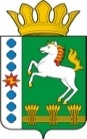 КОНТРОЛЬНО-СЧЕТНЫЙ ОРГАН ШАРЫПОВСКОГО РАЙОНАКрасноярского краяЗаключениена проект Решения Ивановского сельского Совета депутатов «О внесении изменений и дополнений в Решение Ивановского сельского Совета депутатов от 15.12.2016 № 54 «О бюджете поселения на 2017 год и плановый период 2018-2019 годов» (в ред. от 27.02.2017 № 5, от 12.04.2017 № 8)24 апреля  2017 год 									№ 36Настоящее экспертное заключение подготовлено Контрольно – счетным органом Шарыповского района на основании ст. 157 Бюджетного  кодекса Российской Федерации, ст. 9 Федерального закона от 07.02.2011 № 6-ФЗ «Об общих принципах организации и деятельности контрольно – счетных органов субъектов Российской Федерации и муниципальных образований», ст. 5 Решения Шарыповского районного Совета депутатов от 20.09.2012 № 31/289р «О внесении изменений и дополнений в Решение Шарыповского районного Совета депутатов от 21.06.2012 № 28/272р «О создании Контрольно – счетного органа Шарыповского района» (в ред. от 20.03.2014 № 46/536р, от 25.09.2014 № 51/573р, от 26.02.2015 №56/ 671р) и в соответствии со стандартом организации деятельности Контрольно – счетного органа Шарыповского района СОД 2 «Организация, проведение и оформление результатов финансово – экономической экспертизы проектов Решений Шарыповского районного Совета депутатов и нормативно – правовых актов по бюджетно – финансовым вопросам и вопросам использования муниципального имущества и проектов муниципальных программ» утвержденного приказом Контрольно – счетного органа Шарыповского района от 16.12.2013 № 29, Соглашения от 01.01.2015 «О передаче Контрольно-счетному органу Шарыповского района полномочий Контрольно-счетного органа Ивановского сельсовета по осуществлению внешнего муниципального финансового контроля».Представленный на экспертизу проект Решения Ивановского сельского Совета депутатов «О внесении изменений и дополнений в Решение Ивановского сельского Совета депутатов от 15.12.2016 № 54 «О бюджете поселения на 2017 год и плановый период 2018-2019 годов» (в ред. от 27.02.2017 № 5, от 12.04.2017 № 8) направлен в Контрольно-счетный орган Шарыповского района 24 апреля 2017 года. Разработчиком данного проекта Решения является администрация Ивановского сельсовета.Мероприятие проведено 24 апреля  2017 года.В ходе подготовки заключения Контрольно – счетным органом Шарыповского района были проанализированы следующие материалы:- проект Решения Ивановского сельского Совета депутатов «О внесении изменений и дополнений в Решение Ивановского сельского Совета депутатов от 15.12.2016 № 54 «О бюджете поселения на 2017 год и плановый период 2018-2019 годов» (в ред. от 27.02.2017 № 5, от 12.04.2017 № 8);-  решение Ивановского сельского Совета депутатов от 15.12.2016 № 54 «О бюджете поселения на 2017 год и плановый период 2018-2019 годов».В соответствии с проектом  Решения Ивановского сельского Совета депутатов «О внесении изменений и дополнений в Решение Ивановского сельского Совета депутатов от 15.12.2016 № 54 «О бюджете поселения на 2017 год и плановый период 2018-2019 годов»  (в ред. от 27.02.2017 № 5, от 12.04.2017 № 8) предлагается внести изменения в следующие статьи:В статью 1 внести следующей изменения:Утвердить основные характеристики  бюджета поселения  на 2017 год:Прогнозируемый общий объем доходов бюджета поселения на 2017 год увеличился в сумме 211,00 тыс.  руб. ( 2,02%).Анализ изменения доходов бюджета поселения на 2017 годТаблица 2( тыс. руб.)Объем доходов бюджета поселения увеличивается за счет налоговых и неналоговых доходов (единый сельскохозяйственный налог) в сумме 211,00 тыс. руб. Изменение бюджетных назначений производится с учетом информации о фактическом поступлении текущего года.Общий объем расходов бюджета поселения  увеличивается  в сумме 211,00  тыс. руб. (2,02%).Анализ изменения расходов бюджета поселения на 2017 годТаблица 3( тыс. руб.)Увеличение бюджетных ассигнований за счет дополнительно полученных собственных доходов бюджета поселения в 2017 году составило в сумме 211,00 тыс. руб.По разделу, подразделу 0104 «Функционирование Правительства РФ, высших органов исполнительной власти субъектов РФ, местных администраций» увеличение бюджетных ассигнований в сумме 50,83 тыс. руб. (1,93%), в том числе:- 50,03 тыс. руб. на уплату штрафа о взыскании исполнительного сбора о создании резервов  материальных ресурсов для ликвидации чрезвычайных ситуаций природного и техногенного характера, по мероприятию  руководство и управление в сфере  установленных функций и  полномочий органов местного самоуправления в рамках подпрограммы «Обеспечение реализации муниципальной программы» муниципальной программы «Муниципальное управление»;-0,8 тыс. руб. перераспределены  бюджетные ассигнования с мероприятия «Содержание  и ремонт уличного освещения,  в том числе поставка электроэнергии» в рамках подпрограммы «Модернизация, реконструкция и капитальный ремонт объектов коммунальной инфраструктуры, жилья и благоустройства территории» муниципальной программы «Обеспечение транспортной доступности и коммунальными услугами граждан, а так же создание условий для обеспечения доступным и комфортным жильем граждан Ивановского сельсовета» на оплату суточных при служебных командировках в г. Красноярск.По разделу, подразделу 0501 «Жилищное хозяйство» увеличение бюджетных ассигнований в сумме 4,67 тыс. руб. (24,20%) за счет перераспределены бюджетные ассигнования с мероприятия «Содержание  и ремонт уличного освещения,  в том числе поставка электроэнергии» в рамках подпрограммы «Модернизация, реконструкция и капитальный ремонт объектов коммунальной инфраструктуры, жилья и благоустройства территории» муниципальной программы «Обеспечение транспортной доступности и коммунальными услугами граждан, а так же создание условий для обеспечения доступным и комфортным жильем граждан Ивановского сельсовета» на исполнение  обязательств по внесению взноса на капитальный ремонт многоквартирных домов, расположенных на  территории сельсовета.По разделу, подразделу 0502 «Коммунальное хозяйство» увеличение бюджетных ассигнований в сумме 104,97 тыс. руб. (42,05%) в рамках  подпрограммы «Модернизация, реконструкция и капитальный ремонт объектов коммунальной инфраструктуры, жилья и благоустройства» муниципальной программы «Обеспечение транспортной доступности и коммунальными услугами граждан, а так же создание условий для обеспечения доступным и комфортным жильем граждан Ивановского сельсовета» из них:- 42,24  тыс. руб. на ремонт сетей  теплоснабжения по ул. Труда 22 в  с. Ивановка;- 39,36 тыс. руб. на ремонт короба  поддува в котельной пос. Инголь;- 23,37 тыс. руб. на текущий ремонт оборудования  и инженерных сетей.По разделу 0503 «Благоустройство» увеличение бюджетных ассигнований в сумме 50,53 тыс. руб. (5,39%) на приобретение  уличных светодиодных универсальных  светильников в количестве 8 шт.  по мероприятию содержание и ремонт  уличного освещения, в том числе поставка электроэнергии в рамках подпрограммы "Модернизация, реконструкция и капитальный ремонт объектов коммунальной инфраструктуры, жилья и благоустройства территории" муниципальной программы  «Обеспечение транспортной доступности и коммунальными услугами граждан, а также создание условий для обеспечения доступным и комфортным жильем граждан Ивановского сельсовета".Приложения 4, 5, 6, 7, 8, 9, 11 к Решению излагаются в новой редакции согласно приложений 1-7 к проекту Решения.При проверке правильности планирования и составления проекта Решения  нарушений не установлено.На основании выше изложенного Контрольно – счетный орган Шарыповского района предлагает Ивановскому сельскому Совету депутатов принять проект Решения Ивановского сельского Совета депутатов Шарыповского района «О внесении изменений в решение сельского Совета депутатов от 15.12.2016 № 54 «О бюджете поселения на 2017 год и плановый период 2018-2019» (в ред. от 27.02.2017 № 5, от 12.04.2017 № 8). ПредседательКонтрольно – счетного органа							Г.В. СавчукПредыдущая редакцияПредлагаемая редакция1) прогнозируемый общий объем доходов бюджета поселения в сумме10 420, 46 тыс. руб.10 631, 46 тыс. руб.2) общий объем расходов бюджета поселения  в сумме10 424, 89 тыс. руб.10 635, 89 тыс. руб.3) дефицит бюджета поселения  в сумме4, 44 тыс. руб. 4, 44 тыс. руб.4) источники финансирования дефицита бюджета поселения  в сумме4,44 тыс. руб.4, 44 тыс. руб.Наименование групп, подгрупп, статей, подстатей, элементов, подвидов доходов, кодов классификации операций сектора государственного управления, относящихся к доходам бюджетовПредыдущая редакция РешенияПредлагаемая редакция проекта РешенияУвеличение% ИзмененияНАЛОГОВЫЕ И НЕНАЛОГОВЫЕ ДОХОДЫ, в том числе2 192,802 403,80211,009,62Налог на доходы физических лиц 1 197,101 197,100,000,00НАЛОГИ НА ТОВАРЫ (РАБОТЫ, УСЛУГИ), РЕАЛИЗУЕМЫЕ НА ТЕРРИТОРИИ РОССИЙСКОЙ ФЕДЕРАЦИИ291,70291,700,000,00НАЛОГИ НА СОВОКУПНЫЙ ДОХОД74,50285,50211,00283,22НАЛОГ НА ИМУЩЕСТВО610,40610,400,000,00ГОСУДАРСТВЕННАЯ ПОШЛИНА6,806,800,000,00ДОХОДЫ ОТ ИСПОЛЬЗОВАНИЯ ИМУЩЕСТВА, НАХОДЯЩЕГОСЯ В ГОСУДАРСТВЕННОЙ И МУНИЦИПАЛЬНОЙ СОБСТВЕННОСТИ9,309,300,000,00ШТРАФЫ, САНКЦИИ, ВОЗМЕЩЕНИЕ УЩЕРБА.3,003,000,000,00БЕЗВОЗМЕЗДНЫЕ ПОСТУПЛЕНИЯ8 227,668 227,660,000,00Дотации бюджетам субъектов РФ и муниципальных образований6 266,206 266,200,000,00Субвенции бюджетам субъектов РФ и муниципальных образований111,08111,080,000,00Иные межбюджетные трансферты1 850,381 850,380,000,00Всего доходов10 420,4610 631,46211,002,02Наименование показателя бюджетной классификацииРаздел, подразделПредыдущая редакция Предлагаемая редакция Отклонение% отклонения12345 (4-3)6Общегосударственные вопросы01003 253,233 304,0650,83101,56Функционирование высшего должностного лица субъекта РФ и органа местного самоуправления0102584,30584,300,00100,00Функционирование Правительства РФ, высших органов исполнительной власти субъектов РФ, местных администраций01042 639,732 690,5650,83101,93Резервные фонды011123,8023,800,00100,00Другие общегосударственные вопросы01135,405,400,00100,00Национальная оборона0200105,68105,680,00100,00Мобилизационная и вневойсковая подготовка0203105,68105,680,00100,00Национальная безопасность и правоохранительная деятельность030052,6052,600,00100,00Защита населения и территории от чрезвычайных ситуаций природного и техногенного характера, гражданская оборона030949,0049,000,00100,00Обеспечение пожарной безопасности03103,103,100,00100,00Другие вопросы в области национальной безопасности и правоохранительной деятельности03140,50,50,00100,00Национальная экономика0400504,54504,540,00100,00Водное хозяйство040616,8016,800,00100,00Дорожное хозяйство0409487,74487,740,00100,00Жилищно - коммунальное хозяйство05001 206,741 366,91160,17113,27Жилищное хозяйство050119,3023,974,67124,20Коммунальное хозяйство0502249,65354,62104,97142,05Благоустройство0503937,79988,3250,53105,39Культура, кинематография08005 290,105 290,100,00100,00Культура08015 290,105 290,100,00100,00Социальная политика100012,0012,000,00100,00Пенсионное обеспечение100112,0012,000,00100,00ВСЕГО РАСХОДЫ10 424,8910 635,89211,00102,02